Консультация для родителей:«Здоровье ребёнка в наших руках!»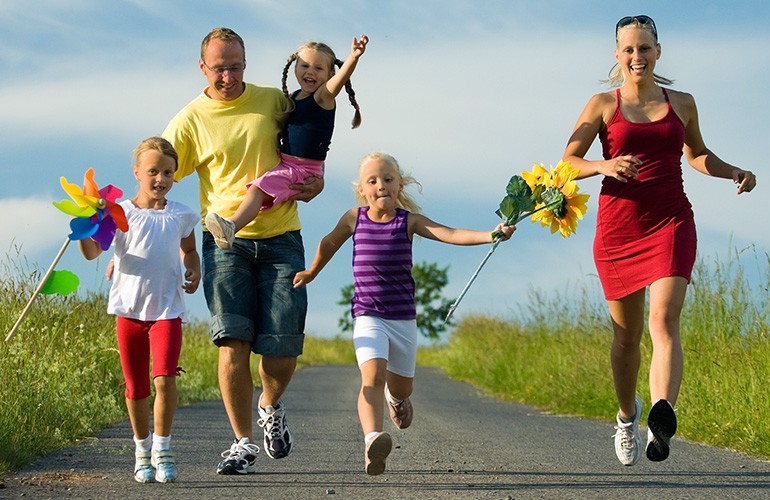 В современном обществе, в 21 веке, предъявляются новые, более высокие требования к человеку, в том числе и к ребёнку, к его знаниям и способностям. Забота о здоровье ребёнка стала занимать во всём мире приоритетные позиции. Любой стране нужны личности творческие, гармонично развитые, активные и здоровые. Здоровый и развитый ребёнок обладает хорошей сопротивляемостью организма к вредным факторам среды и устойчивостью к утомлению, социально и физиологически адаптирован.В дошкольном детстве закладывается фундамент здоровья ребёнка, происходит его интенсивный рост и развитие, формируются основные движения, осанка, а также необходимые навыки и привычки, приобретаются базовые физические качества, вырабатываются черты характера, без которых невозможен здоровый образ жизни. По данным обследований, только 5-7% детей рождаются здоровыми, 2-3% имеют I группу здоровья. На первый взгляд наши дети здоровы и нет причин волноваться. Но что такое здоровье? По определению Всемирной организации здравоохранения, здоровье – это полное физическое, психическое и социальное благополучие, а не только отсутствие болезней и физических дефектов.Факторы, влияющие на состояние здоровья:20%-наследственность;20%-экология;10%-развитие здравоохранения;50%-образ жизни.Что такое ЗОЖ? (здоровый образ жизни)1. Рациональное питание.2. Соблюдение режима.3. Оптимальный двигательный режим.4. Полноценный сон.5. Здоровая гигиеническая среда.6. Благоприятная психологическая атмосфера.7. Закаливание.Факторы городской окружающей среды отрицательно сказываются на развитии и здоровье ребёнка. Но рост количества детских заболеваний связан не только с плохой экологической обстановкой, но и с самим образом жизни семьи ребёнка, во многом зависящим от семейных традиций, характера двигательного режима. В нашем детском саду проводилось анкетирование родителей на тему « Существуют ли традиции физического воспитания в вашей семье». Положительный ответ дали лишь 32% опрошенных. А ведь при недостаточной двигательной активности ребёнка неизбежно происходит ухудшение здоровья, снижение физической работоспособности. Так давайте же будем бороться за эти 50%, чтобы они были процентами здорового образа жизни.ДЛЯ ВАС, РОДИТЕЛИ!Прежде всего, необходимо активно использовать целебные природные факторы окружающей среды: чистую воду, ультрафиолетовые лучи солнечного света, чистый воздух, фитонцидные свойства растений, так как естественные силы природы представляют собой привычные компоненты окружающей среды и необходимы для жизнедеятельности организма.Ребёнку необходим спокойный, доброжелательный психологический климат. Перебранка в присутствии ребёнка способствует возникновению у него невроза или усугубляют уже имеющиеся нарушения нервной системы. Всё это снижает защитные возможности детского организма. Учитывая это , мы всегда должны стараться быть в хорошем настроении. Вспомните, стоит нам улыбнуться — сразу становится легче, нахмуриться -подкрадывается грусть. Эмоциональная устойчивость и связанное с ней поведение воспитываются. Здесь важно умение правильно и рационально относиться к тому, что мы видим и слышим. Так давайте же больше улыбаться и дарить радость друг другу!Правильно организованный режим дня: оптимально сочетаемые периоды бодрствования и сна детей в течение суток. Режим дисциплинирует детей, способствует формированию полезных привычек, приучает их к определённому ритму.Прогулка — один из существенных компонентов режима дня. Этот наиболее эффективный вид отдыха, повышает сопротивляемость организма, закаляет его. Хорошо сочетать прогулку со спортивными и подвижными играми. Важная составляющая часть режима – сон. Важно, чтобы малыш засыпал в одно и то же время (и днём и ночью). Домашний режим ребёнка должен быть продолжением режима дня детского сада, и особенно в выходные дни.Полноценное питание: включение в рацион продуктов, богатых витаминами А, В, С и Д, минеральными солями и белком. Все блюда желательно готовить из натуральных продуктов, нерафинированных, без добавок, специй и консервантов. Чаще включать в рацион детей творог, гречневую и овсяную кашу. Важен режим питания – соблюдение определённых интервалов между приёмами пищи.Формировать интерес к оздоровлению собственного организма. Чем раньше ребёнок получит представление о строении тела человека, узнает о важности закаливания, движения, правильного питания, тем раньше он будет приобщён к здоровому образу жизни. Если же ребёнка насильно принуждают заниматься физкультурой и соблюдать правила гигиены, то ребёнок быстро теряет интерес к этому. При поступлении ребёнка в школу важным является уровень его физического развития. Принцип «не навреди» должен быть заложен в основу воспитания и развития ребёнка.Для укрепления здоровья эффективны ходьба и бег, которые предохраняют организм человека от возникновения болезней. Они обладают выраженным тренирующим эффектом и способствуют закаливанию организма. Что такое закаливание? Повышение устойчивости организма к неблагоприятному воздействию ряда факторов окружающей среды путём систематического кратковременного воздействия на организм этих же факторов в малых дозах. В результате закаливания организм приспосабливается к меняющимся условиям окружающей среды. Закаливание имеет большее значение для ослабленного ребёнка, чем для здорового. Наряду с традиционными методами закаливания (воздушные ванны, водные ножные процедуры, полоскание горла), широко используются и нетрадиционные:Контрастное воздушное закаливание (из тёплого в холодное помещение);Хождение босиком, при этом укрепляются своды и связки стопы, идёт профилактика плоскостопия. В летний период дайте детям возможность детям ходить босиком по горячему песку и асфальту, по мелким камушкам и шишкам, которые действуют как сильные раздражители. Тёплый песок, мягкий ковёр, трава действуют успокаивающе. При ходьбе босиком увеличивается интенсивность деятельности почти всех мышц, стимулируется кровообращение во всём организме, улучшается умственная деятельность.Контрастный душ – наиболее эффективный метод закаливания в домашних условиях.Полоскание горла прохладной водой со снижением её температуры – метод профилактики заболевания носоглотки.Если вы хотите видеть своего ребёнка здоровым – надо ежедневно проводить закаливающие процедуры. Минимальное закаливание – воздушные и водные процедуры, правильно подобранная одежда.Чтобы повысить защитные силы организма ребёнка, рекомендуется приём витаминов. Витамины участвуют в обмене веществ и регулируют отдельные биохимические и физиологические процессы.Удар по здоровью ребёнка наносят вредные наклонности родителей. Не секрет, что дети курящих отцов и матерей болеют бронхолёгочными заболеваниями чаще, чем дети некурящих.ПОМНИТЕ, ЗДОРОВЬЕ РЕБЁНКА В ВАШИХ РУКАХ!!!                 КОДЕКС ЗДОРОВЬЯПомни - здоровье не всё, но все без здоровья – ничто!Здоровье нужно не только тебе, но и людям, которых ты обязан защищать и помогать.Здоровье не только физическая сила, но и душевное равновесие.Здоровье -это твоя способность удовлетворять в разумных пределах свои потребности.Здоровье - это физическая и гигиеническая культура нашего тела: нет ничего красивее человеческого тела.Здоровье -  это стиль и образ твоей жизни.Ходи периодически по земле босиком – земля даёт нам силу, отводит из тела лишнее электричество.Учись правильно дышать – глубоко, ровно, спокойно.Семья - наша опора и наше счастье, делай в семье так, чтобы каждый член семьи чувствовал свою нужность и зависимость друг от друга.Здоровье - это любовь и бережное отношение к природе: природа не брат и не сестра, а отец и мать человечества.Хочешь быть здоровым, подружись с физической культурой, чистым воздухом и здоровой пищей.Помни - солнце наш друг, и все мы дети солнца, но с его лучами не шути: загорание не должно стать сгоранием на солнце.Здоровье - социальная культура человека, культура человеческих отношений.Люби нашу землю - мать и кормилицу, бережно относись к ней и ко всему живому, чему она дала жизнь. Хочешь жить, люби жизнь.Здоровье – наш капитал. Его можно увеличить, его можно и прокутить. Хочешь быть здоровым - будь им!